Gli Atti di Gara e tutta la documentazione allegata possono essere liberamente scaricati, a seguito di iscrizione gratuita nell’Albo Fornitori di ASMECOMM dal sito:www.asmecomm.itsezioneGare Telematiche e Albo Fornitori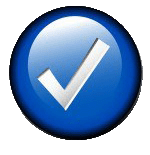 